Муниципальное казённое образовательное учреждение«Ягоднинская основная общеобразовательная школа»Альменевского  района Курганской области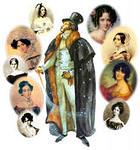 Разработка урока  литературы в 9 классе на тему «Любовная лирика Пушкина»                                                              Урок разработала: Клепинина Наталья                                                                               Александровна, учитель                                                                               русского языка и                                                                               литературы.Цель: углубление знаний учащихся, связанных с любовной лирикой Пушкина, приобретение навыков анализа стихотворений.Задачи:расширить и углубить знания учащихся о творчестве А.С.Пушкина; обогатить знания учащихся; показать глубину произведений; вызвать интерес к слову художественного произведения; помочь учащимся понять всю сложность переживаний, всё богатство чувств поэта; учить интерпретировать, чувствовать слово; развивать навык анализа лирического текста.развивать устную речь учащихся, работать над обогащением словарного запаса, совершенствовать навыки работы с дополнительной литературой.воспитывать эстетическое восприятие и интерес к предмету, способствовать духовному росту учащихся.Оформление и оборудование:Репродукции портретов любимых поэтом женщин.Компьютер и мультимедийный проектор.Музыкальные диски с произведениями:                   1. «Лунная соната» Бетховена.                   2. «Вальс – фантазия» Глинки.                   3. Романс Глинки «Я помню чудное мгновенье…»Тип урока: урок изучения нового материала.Форма урока: урок – беседа с элементами рассуждения.«  Я знал любовь, не мрачною тоской,   Не безнадёжным заблужденьем,    Я знал любовь прелестною мечтой,    Очарованьем, упоеньем».                                                                                    «Златые крылья развивая,                                      Волшебной нежной красотой                                       Любовь явилась молодая                                       И полетела предо мной».                                                                                         А.С.Пушкин.Организационный момент.Сообщение темы и целей.Проверка домашнего задания.Изучение нового материала.Вступление. Тихо звучит музыка Глинки «Вальс-фантазия». (Слово учителя).Учитель: “любовь”… В чем проявляется это чувство? Забывание себя, сознательное жертвование собой. (Запись в тетрадь ассоциации учеников к этому слову)Понятие “любовь” многозначно. Вот одно из его толкований: “Любовь – чувство самоотверженной, сердечной привязанности”. Приходим к выводу, что в обыденной жизни нам не хватает очарования, прелести, пронзительной нежности, которые сопровождают настоящую любовь.                В отличие от дружбы, в которой Пушкин ценил постоянство, верность, любовь рассматривалась им как чувство приходящее. Оно подобно буре, властно захватывало поэта, давало ему мощный источник вдохновения, лишало его свободы, подчиняя « страстям мятежным ». Но, как всякая буря, угасало, превращаясь в « погасший пепел, цветок засохший,  бездыханный». Пушкин не искал вечной любви, вечной для него была только потребность любить. В жизни поэта были многочисленные опыты в духе « науки страсти нежной», ему хорошо знакомо всё, что составляет круг любовных отношений: признания и клятвы, разуверения и измена, « могучая страсть» и мягкая нежность.[2]Пушкин был человек, жизнь которого прошла среди женщин. Однако любовную лирику Пушкина не следует рассматривать как поэтический аналог его «донжуанского списка». Отметим, что в шедеврах пушкинской поэзии говорится именно о чувствах поэта, а не об отношениях, связывающих его с возлюбленными. Не стоит, читая стихотворения «Я вас любил…» или «На холмах Грузии», искать ответ на вопрос кого имел в виду поэт, признаваясь в искренней, нежной любви. В стихотворении «Я помню чудное мгновенье» отразились две встречи с А.П. Керн в 1819 году и 1825 году. Но реально жизнь поэта, в которой за шесть лет было не мало других женщин, бесконечно далека от поэтической картины, созданной в этом произведении.Любовь для Пушкина –  лирика –  предмет высокой поэзии. Она словно выведена за пределы быта, житейской «прозы». « Стихотворения, коих цель горячить воображение любострастными описаниями, - подчеркивал Пушкин, - унижают поэзию». Стихи Пушкина –  вовсе не дневник его любовных побед и поражений. В них мы находим то, чего не в состоянии дать ни одно биографическое «разыскание», касающееся любовных увлечений Пушкина. В них запечатлена не только психологическая, правда любовных переживаний, но и выражены философские представления поэта о Женщине как об источнике красоты, гармонии, неизъяснимых наслаждений. Пушкин любил женщин, оно воспел женщин. [3]                                                                                                                                                                 2.Знакомство с Екатериной Павловной Бакуниной. (Показ слайда.)   Рассказ первого ученика (готовится сообщение заранее).3. Знакомство с Елизаветой Ксаверьевной Воронцовой. (Показ слайда).Рассказ третьего ученика (сообщение готовится заранее): Выразительное чтение стихотворения подготовленным учеником «Храни меня, мой талисман…». Работа учителя с классом: беседа по стихотворению с целью выяснения восприятия лирического текста.В итоге имеем план – ответ:1.Тема. Ушедшая любовь, оставившая приятное воспоминание в душе поэта.2. Идея. Обращение к талисману как к чему-то дорогому, близкому, святому.3.Эмоциональная окраска. Грусть, надежда на спасение в талисмане.4. Построение стихотворения. - Словесные образы:   Лирический герой со своими переживаниями, воспоминаниями.   Образ талисмана, как что-то понимающее состояние героя, готового                           его оберегать на протяжении всей его жизни. - Изобразительные средства:   Метафора. Подымет океан, души светило сокрылось, изменило - Речевые особенности:   Эпитеты. Пламенный бой, сладостный обман, волшебное светило,                       сердечные раны.                - Обращение. Храни меня, мой талисман.                                        Спи, желанье.                                        Прощай, надежда.   Употребление обращений говорит о том, что душа волнуется, ищет какого-то спасения, покоя, умиротворения.                   -Строфика: Пять четырёхстиший.4.Знакомство с Анной Петровной Керн. (Показ слайда).Рассказ четвёртого ученика (сообщение готовится заранее)ФизминуткаВыразительное чтение стихотворения подготовленным учеником.Прослушивание романса Глинки «Я помню чудное мгновенье…»      Работа учителя с классом: беседа по стихотворению с целью  выяснения восприятия лирического текста.             В итоге имеем план – ответ:1. Тема. Любовная тематика подчинена философско- психологической. Разное состояние внутреннего мира героев.2. Идея. Показать образ любимой как что-то божественное, возвышенное, прекрасное, навсегда оставившее след в душе поэта.                        (Перед выяснением идеи стихотворения учителем озвучиваются существующие три точки зрения на идею данного произведения:                       1-я. Традиционная. «Это стихотворение гимн любви, пробуждающей человека к жизни, активному ее восприятию, творчеству».                                                                                                                                                     2-я. А.И Белецкий « Любовная тематика явна подчинена другой философско-психологической. Основной ее темой является тема о разных состояниях внутреннего мира поэта. 1-й этап состояния: Красота, врезавшаяся в его душевную память. 2-й этап: Момент душевного угнетения, воспоминание утрачено. Эта утрата привела к увяданию, изъяв из жизни остальное, в чем жизнь заключается- радость творчества. 3-й этап: Ощущение эстетической ценности жизненных явлений вновь пробудилось в сознании. Душа ликует от того, что утраченная радость творчества стала для него доступнее».                     3-я. Пушкинист Б.В. Томашевский «Основная тема – любовь, ибо оно адресовано конкретной женщине, хотя изображаемой в отвлеченном, идеальном образе. Пушкин не изображает любовь, как причину жизненного пробуждения. Чувство прилива жизненных и творческих сил он ощутил независимо от встреч с Керн.        Это стихотворение стоит особняком в любовной лирике Пушкина. Стихотворение выражает сложное чувство: восхищение красотой- возвышенной, одухотворяющей преклонение перед красотой, благодарность за душевное и творческое возрождение (не столько женщине, сколько красоте). Здесь звучит поклонение женщине как некоему идеалу (хотя стихотворение имеет конкретное посвящение), с которым связано творческое воскресение).                        3. Эмоциональная окраска. Пробуждение души, радость от встречи с « мимолетным виденьем».                    4. Построение стихотворения.- Словесные образы: Идеализированный образ любимой, чистый, светлый, нежный- Изобразительные средства: Метафора: Душе настало пробужденье,Сердце бьется в упоенье,Воскресли божество, вдохновенье, жизнь, слезы, любовь.- Речевые особенности: Эпитеты. Чудное мгновенье, мимолетное виденье, грусть безнадежная, голос нежный, гений чистой красоты.Некоторые группы слов объединены религиозной тематикой: Чудное, виденье, гений, божество, душа, небесное, пробужденье.5.Объяснение значений слов. « Гений» - олицетворение, проявление чего- либо. «Гений» -  дух, покровитель человека (из древнеримской мифологии).Думается, что перед ним предстал гений- покровитель его творчества.  Покровитель этот-гений чистой красоты.« Небесный» - божественный, ангельский.После выполнения заданий учащимся предлагается высказать свое мнение на поднятые в стихотворении проблемы, например «тема радости встречи и горечи расставания». Высказать собственное мнение, обосновать его.Слово учителя:«Композиция стихотворения несложная: 1 часть – прошлое о «чудном мгновении»; 2 часть – вычеркнутые из жизни дни «без божества, без вдохновенья…»; 3 часть – пробуждение души. Глинка переложил это стихотворение на музыку. В музыке звучат две темы: одна – жизнеутверждающая, светлая; другая – мрачная. Романс начинается первой темой, мелодия мягкая, повышающаяся к концу первой строфы. Конец звучит увереннее, человек отдаётся воспоминаниям и постепенно воодушевляется. Вторая тема начинается со слов: «Шли годы. Бурь порыв мятежный. Рассеял прежние мечты…» Тема начинается вихрем звуков. Кажется, он всё сносит на своём пути, всё разрушает, всё опустошает. И тот самый вихрь рассеял нежный образ, опустошив душу человека, ведь жить-то незачем и не для кого. Но что это? Бодрая, лёгкая, быстрая, потом более уверенная мелодия, а в конце романса звучит призыв, утверждающий Жизнь, Любовь и Вдохновение. И в музыке Глинки, и в стихотворении Пушкина одна и та же мысль – любовь прекрасна!!!»[4]5. Знакомство с Анной Алексеевной Олениной. Рассказ пятого ученика  (на фоне звучания вальса А.С. Грибоедова) (сообщение готовится заранее);Чтение стихотворения “Я вас любил…” учителем, далее звучит романс Даргомыжского на стихи Пушкина “Я вас любил…” 6. Знакомство с Натальей Николаевной Гончаровой. (Показ слайда:  А.П.Брюллов .(1831 – .)   Тихо звучит музыка Бетховена «Лунная соната».Один из учеников рассказывает (сообщение готовится заранее)«Жена Пушкина, урожденная Гончарова. Впервые Пушкин увидел ее зимой (1828-1829гг) на одном из московских балов. « Когда я увидел ее в первый раз, - писал поэт, -  красоту ее едва начинали замечать в свете. Я полюбил ее, голова у меня закружилась, я сделал предложение». Мать Натальи Николаевны не дала согласия на брак, хотя и не отказала окончательно. 6 мая 1830 года состоялась помолвка. К жене обращено много стихотворений: « Мадонна», « Пора, мой друг, пора». После гибели Пушкина она уехала с 4-мя детьми к брату, где прожила 2 года. В 1844 году вторично вышла замуж за П.П.Ланского.                                                            «Я думал, сердце позабылоСпособность легкую страдать.Я говорил: тому, что было Уж не бывать! Уж не быватьПрошли восторги и печалиИ легковерные мечты.Но сердце вновь затрепетало          Пред мощной властью красоты». [1] Выразительное чтение стихотворения «Мадонна» учителем.Пауза психологической разгрузки. Дети закрывают глаза, а затем открывают. Называют цвет, который возник перед глазами. Тёмные цвета – усталость, светлые – отсутствие усталости).7 .Подведение итогов урока. ( Устный опрос. Выставление оценок учащимся).Вопросы задаёт учительЧто нового узнали на уроке?Что понравилось и запомнилось на уроке?Пополнились ли ваши знания сегодня о Пушкине?Какое место занимала любовь в жизни поэта.8. Домашнее задание: 1.Написать сочинение на тему « Какое место занимала любовь в жизни и творчестве Пушкина».2. Выучить наизусть стихотворение А. С. Пушкина о любви (на выбор).9. РефлексияДовольны ли вы сегодня собой?Что показалось особенно трудным?Что было самым интересным? Что бы вы хотели сказать друг другу?Что бы вы хотели сказать учителю?Список литературы и интернет-ресурсов:Дементьев М. «Н.Н.Пушкина», Москва, Современная Россия.Черейский Л.А. «Пушкин и его окружение»,  Л., Наука, 1989 год.«Любовный быт пушкинской эпохи», 2 тома, Москва, «Васанта», « Русская литература. Практикум. 9 класс», Москва, Просвещение, 1999г.  http://festival.1september.ru/http://nsportal.ru/http://u4eba.net/